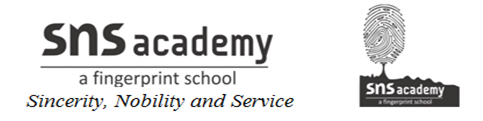 Addition of Numbers with Decimals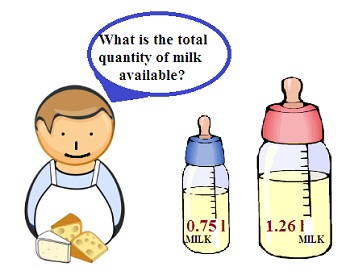 The rules for addition of numbers with Decimals are:Numbers are written under each other. The decimal points lie under each other, in the same vertical line.Addition is done column wise.Addition is started from the right hand side and then we move to the left hand side.Example: Add 1.452 to 1.3Example: Add 3.25, 0.075 and 5Line the decimals up:1.452+1.3"Pad" with zeros:1.452+1.300Add:1.452+1.3002.752Line the decimals up:3.250.075+5."Pad" with zeros:3.2500.075+5.000Add:3.2500.075+5.0008.325